Escola Básica dos  2º e 3º Ciclos de São RoqueDia do voleibol – 3 e Março de 2011Equipas inscritas – 2º Ciclo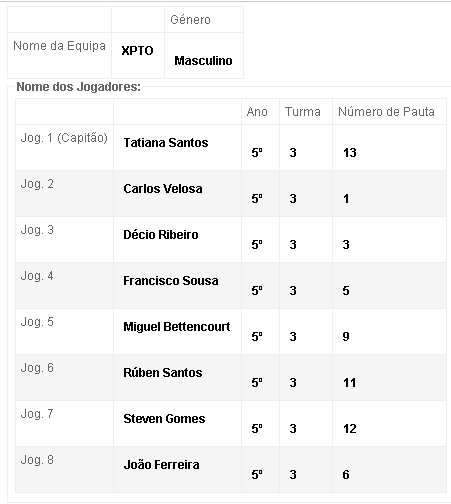 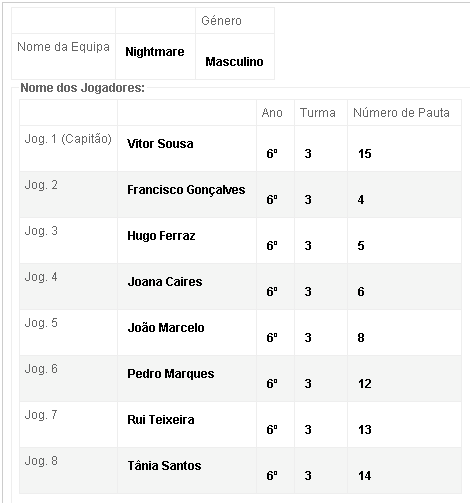 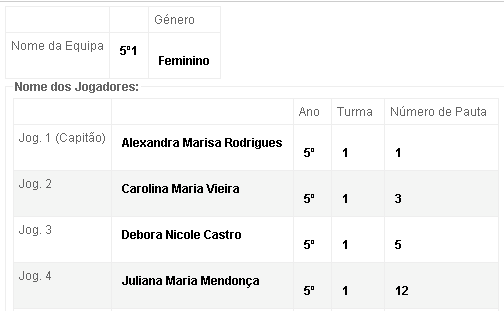 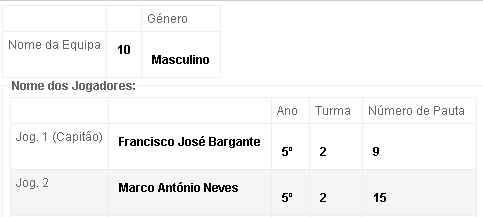 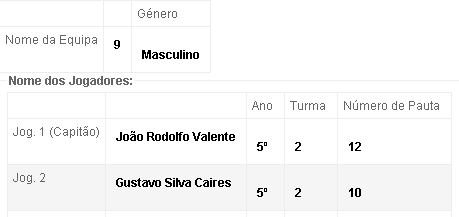 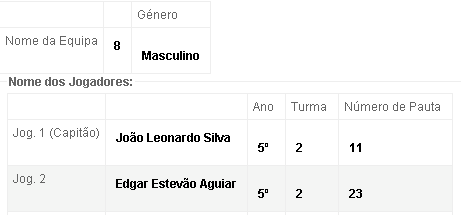 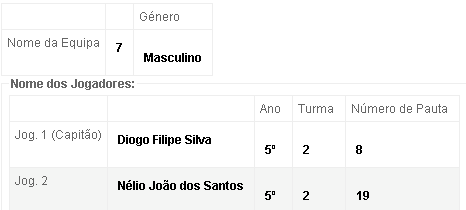 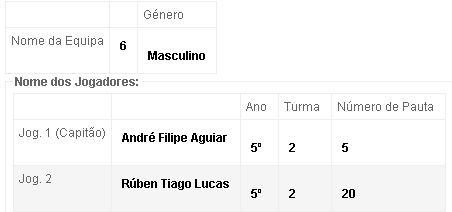 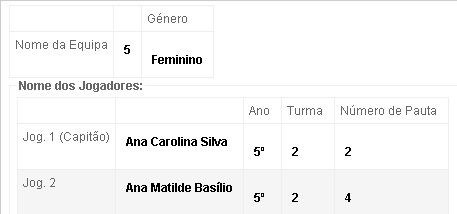 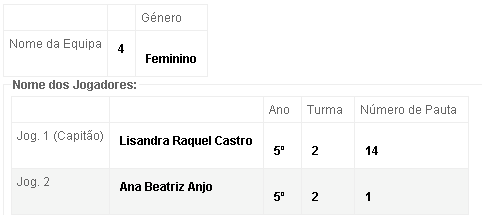 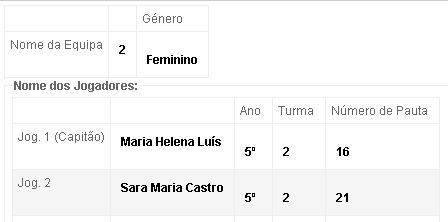 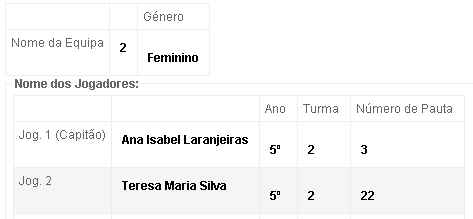 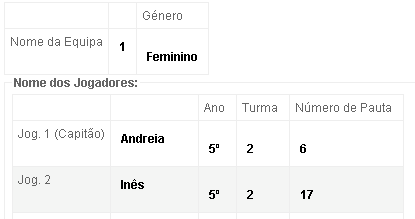 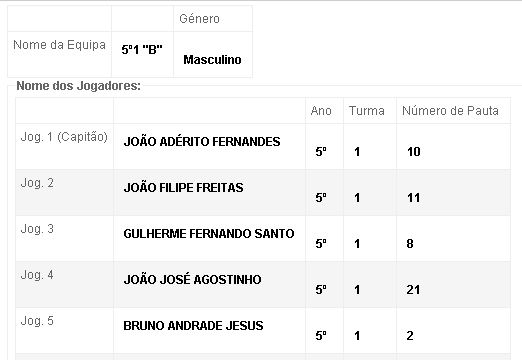 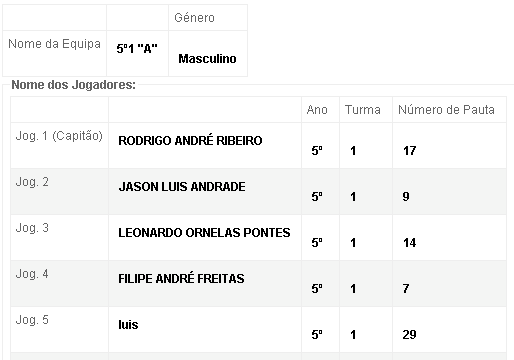 